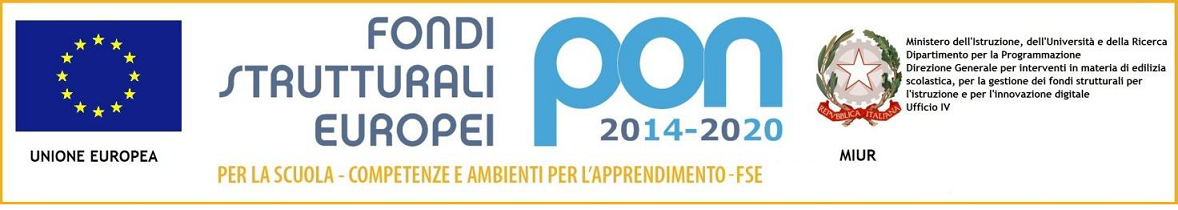 Allegato 3 - Programmazione didattico-educativaAl Dirigente scolastico dell' Istituto  Comprensivo Statale di CetraroVia Donato Faini,snc 87022 Cetraro (CS)Il/La sottoscritto/a (nome cognome)	nato/a	Prov.	il	/	/	codice fiscale 	residente a		Prov.	domiciliato/a	invia	n°	recapiti telefonici		indirizzo e-mail	@	avendo chiesto di partecipare alla selezione per l’assegnazione dell’incarico di Esperto per il Modulo dal titolo“Invalsi.UK”allega la seguente programmazione didattico-educativa.Data		Firma	Oggetto:domanda di partecipazione per l’affidamento dell’incarico di esperto nell’ambito del Programma Operativo Nazionale “Per la scuola, competenze e ambienti per l’apprendimento” 2014-2020. Asse I – Istruzione – Fondo Sociale Europeo (FSE). Obiettivo Specifico 10.2 – Azione 10.2.1 e Azione 10.2.2. Miglioramento delle competenze chiave degli allievi, anche mediante il supporto dello sviluppo delle capacità di docenti, formatori e staff. Avviso pubblico del 9 marzo 2018, prot. n. 4936 per la realizzazione di progetti di potenziamento delle competenze di base in chiave innovativa, a supporto dell’offerta formativa: Progetto 10.2.2A-FSEPON-CL-2019-160 – dal titolo “Competenze in azione”--------------------------------CUP: G38H18000430007Descrizione sintetica dell’attivitàObiettivi specifici e trasversali del moduloMetodologie didattiche innovative per la realizzazione del progetto (descrivere concretamente le modalità di realizzazione degliinterventi didattici attraverso specifiche metodologie ecc.)Programmazione didattica interventi con indicazione delle competenze da acquisire.Risultati attesiEventuali materiali da consegnare agli allievi (dispense ecc)Eventuale prodotto finale da realizzareModalità per monitorare la ricaduta dell'intervento sulle competenze curriculari degli allieviAltro: specificare